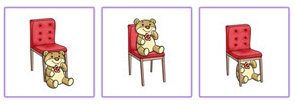                            PRZED                               NA                                 POD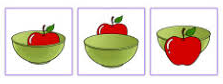                   W                                    ZA                                  PRZED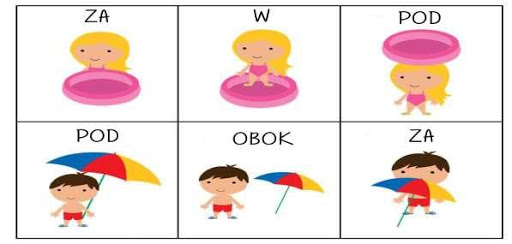 